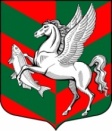 Администрация муниципального образованияСуховское сельское поселениеКировского муниципального района Ленинградской областиП О С Т А Н О В Л Е Н И Еот 12 февраля 2018 года  № 30О проведении проверки прав граждан состоять на учете в качестве нуждающихся в жилых помещениях,  предоставляемых по договорам социального найма	В соответствии  п.7 ст.52 Жилищного кодекса Российской Федерации № 188-ФЗ от 29.12.2004 года, п.1 ст.7 областного закона № 89-ОЗ от 26.10.2005 года «О порядке ведения органами местного самоуправления Ленинградской области учета граждан в качестве нуждающихся в жилых помещениях, предоставляемых по договорам социального найма» и в целях упорядочения списка граждан, состоящих на учете в качестве нуждающихся в жилых помещениях, предоставляемых по договорам социального найма:    Провести проверку прав граждан состоять на учете в качестве нуждающихся в жилых помещениях, принятых на учет в качестве нуждающихся в жилых помещениях, предоставляемых по договорам социального найма, на основании документов, представленных гражданами, а также путем направления запросов в органы государственной власти, органы местного самоуправления, физическим и юридическим лицам, которым могут быть известны сведения, подтверждающие наличие (отсутствие) оснований снятия граждан с учета.       Специалисту 2 категории  Гусевой А.А.:Провести мероприятия по сбору необходимых документов, для перерегистрации граждан, состоящих на учете в качестве нуждающихся в жилых помещениях, предоставляемых по договорам социального найма, в срок до 31 марта 2018 года.Предоставить Решение жилищной комиссии о перерегистрации граждан, состоящих на учете в качестве  нуждающихся в жилых помещениях, предоставляемых по договорам социального найма в срок до 15 апреля 2018 года.Глава администрации                                                                     О.В. БарминаСОГЛАСОВАНОспециалист 2 категории                                                Гусева А.А.          Разослано: дело, ИД «Ладога», офиц. сайт . www.суховское.рф